Мини-музей «Подснежник»Черноскутова Лилия Викторовна,воспитатель МАДОУ № 1 «Детский сад Будущего» ГО БогдановичЦель. Формирование познавательных интересов детей средствами музейной педагогики.  Задачи:Продолжать формировать у дошкольников представления о музее;познакомить детей с многообразием первоцветов, их строением, значением цветов в жизни людей;обогащать предметно-развивающую среду группы;  воспитывать бережное отношение к природе, интерес к миру растений.развивать логическое мышление, воображение, творческие способности детей.Экспонаты мини-музеяКартотека «Первоцветы» с фото и кратким описанием.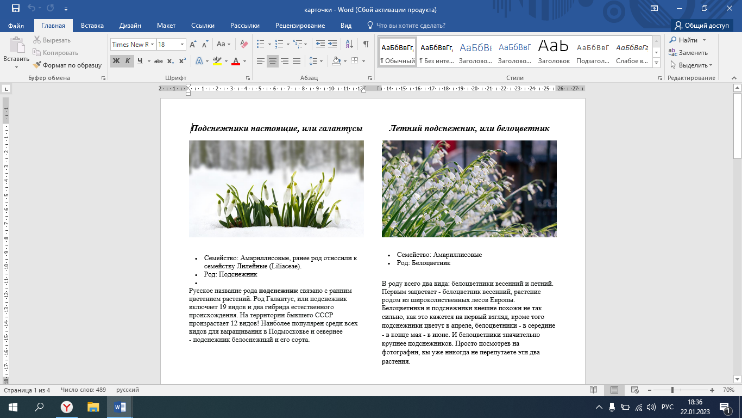 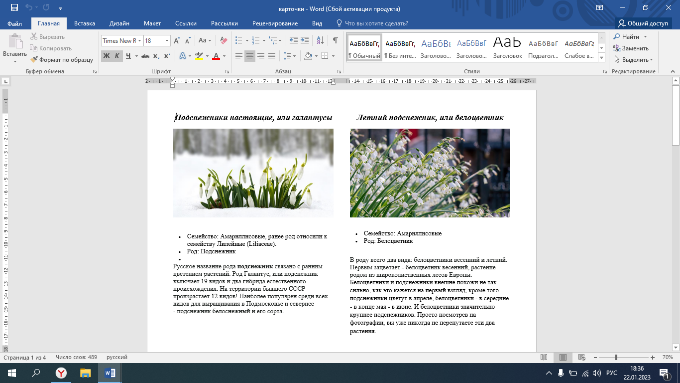 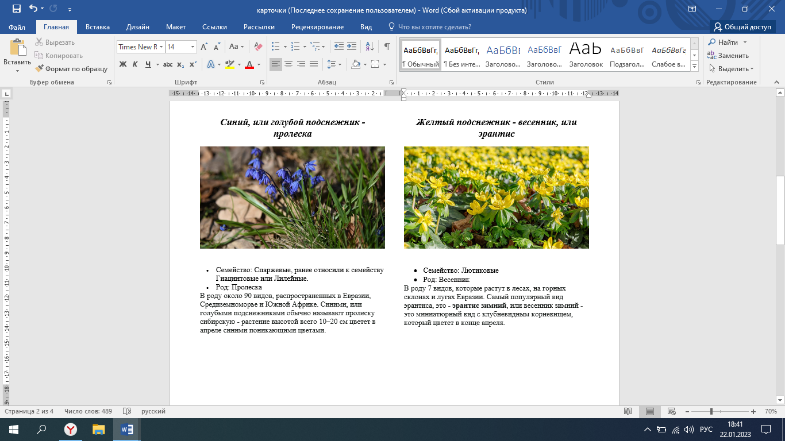 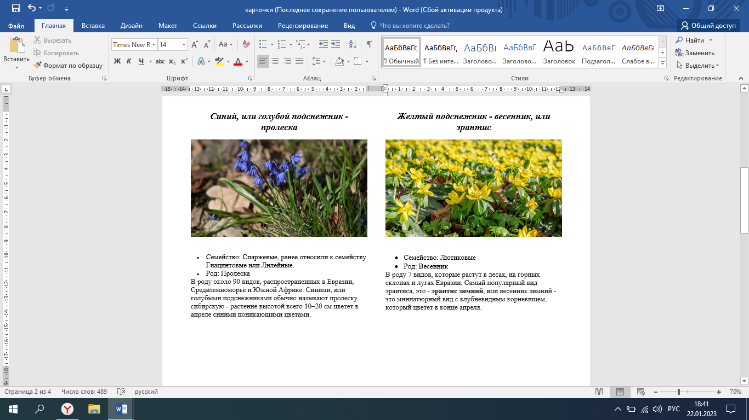 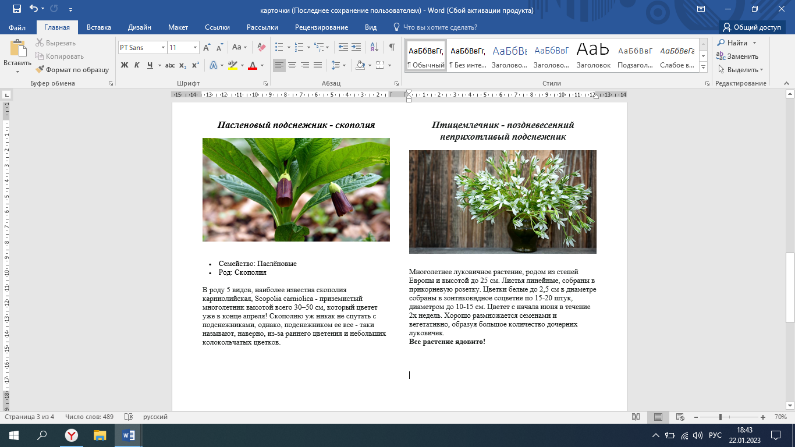 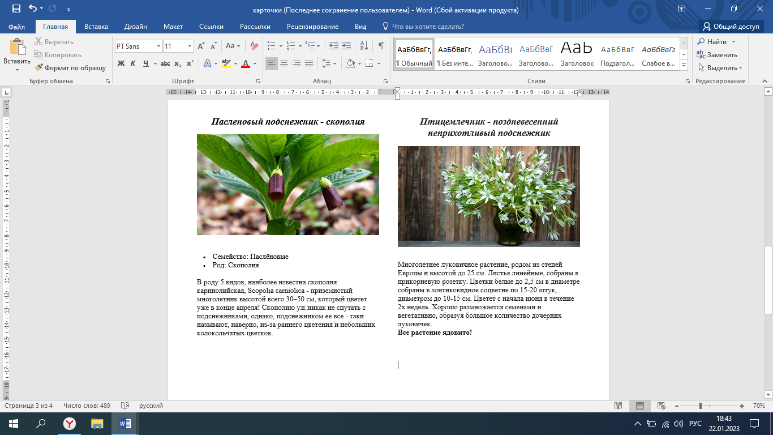 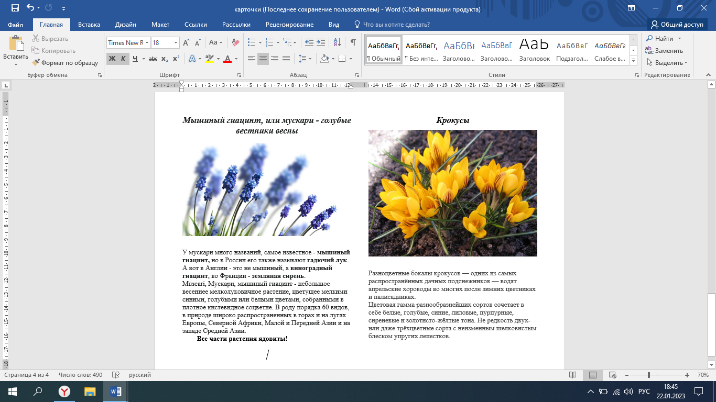 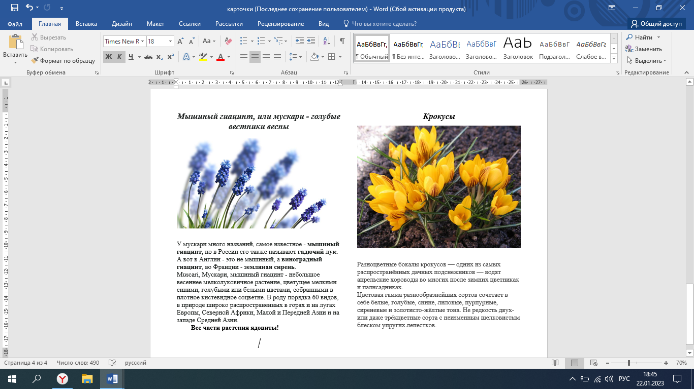 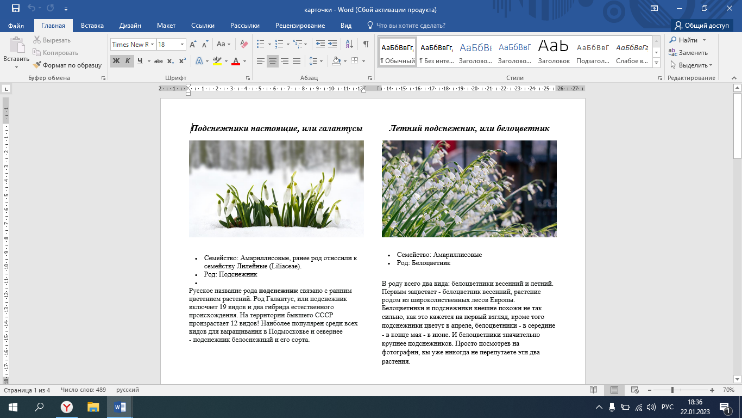 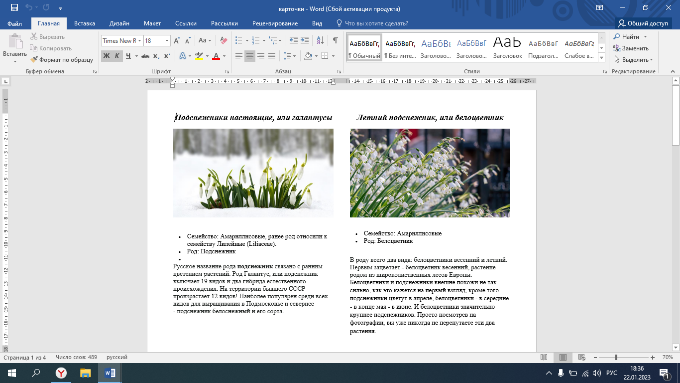 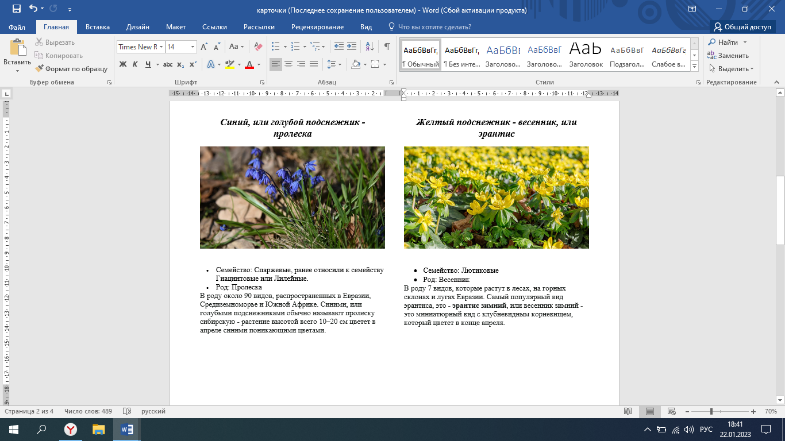 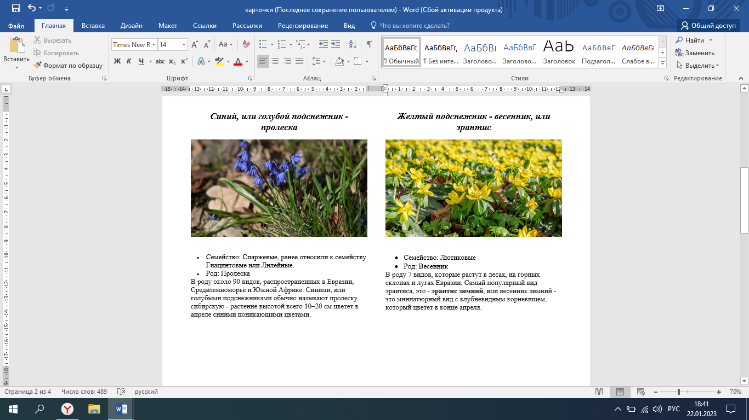 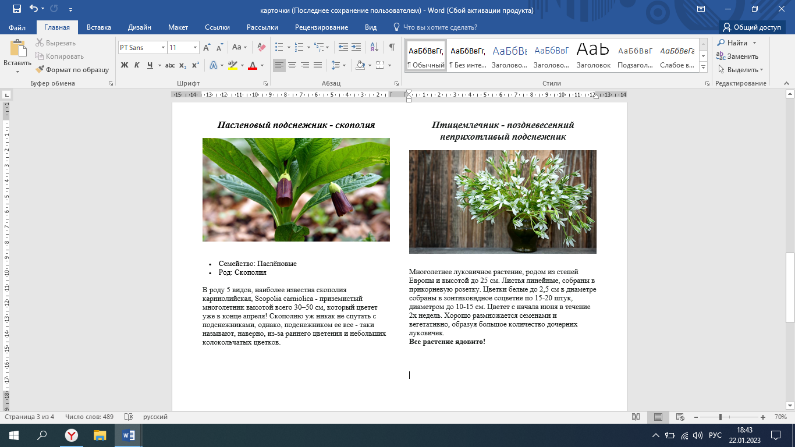 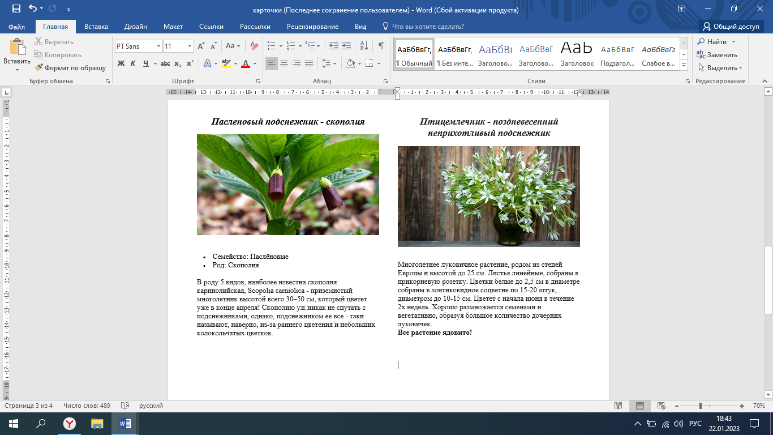 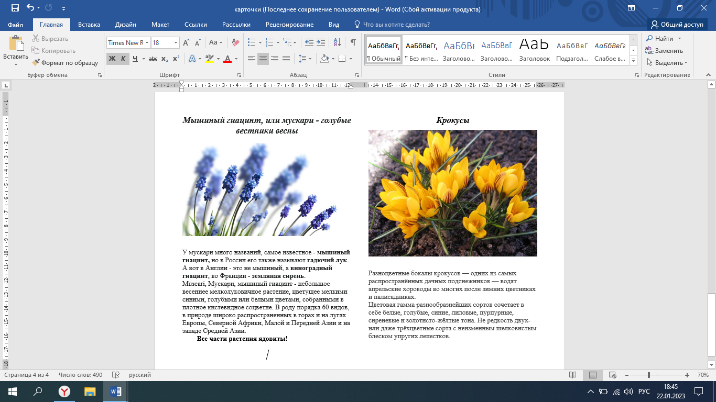 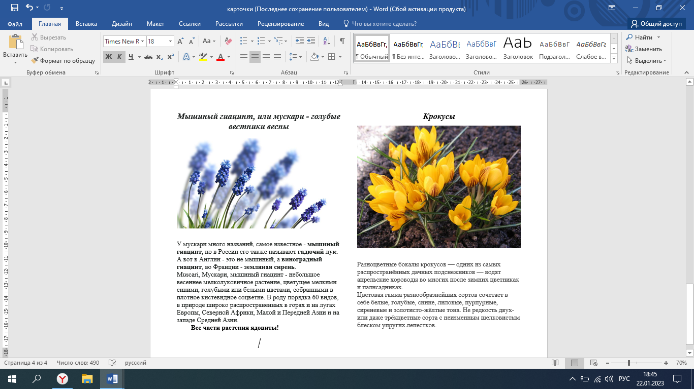 Тематические альбомы «Где растут цветы?», «Первоцветы», «Друзья цветов», «Подснежники на Урале» Презентации «Первоцветы», «Друзья и враги цветов»                 Произведения художественной литературы о цветах:- С.Т. Аксаков «Аленький цветочек»;- Г.Х. Андерсен «Дюймовочка»; - Сергей Панчешный «Сказка про подснежник»; - Оксана Кругляк «Подснежник»- Энциклопедия для детей «Растения» Аудиозаписи классических музыкальных произведений о цветах:- В. Моцарт «Цветы», - П.И. Чайковский Цикл «Времена года», «Вальс цветов»,Дидактические игры: - лото «Цветочная поляна»Цель. Закрепить знания о цветах в игровой форме.  Игра для детей от 4 лет. Число участников может быть от 2 до 6 человек. Каждому выдают по одной-две карточки. Ведущий достает из мешочка фишку, показывает ее игрокам. Если картинка совпадает с одним из изображений на карточке-основе, а ребенок успел это заметить, он забирает «закрывашку» себе и укладывает на соответствующее поле. Первый, кто закроет все ячейки своей карточки — победитель. - «Четвёртый лишний» Цель. Развивать умение классифицировать предметы по существенному признаку, обобщать.Можно играть как с одним ребенком, так и с группой детей. Ребенку предлагается любая из карточек с изображением растений. Он должен посмотреть и выделить среди рисунков карточки, три из которых классифицируются по одному признаку, один лишний предмет, который не подходит под единую классификацию. Ребенок должен объяснить свой выбор.- «Подбери цветку лепесток» Цель. Развивать внимание и наблюдательностьИгра состоит из карточек с изображением первоцветов и отдельных лепестков, к каждому цветку нужно подобрать недостающий лепесток.Картотека речедвигательных упражнений по теме «Цветы»Цель. Координация речи с движением, развитие общей моторики, работа над ритмом и темпом речи.Раскраски и трафареты- «Цветы»;- «Подснежники»;- «Первоцветы» Материалы для творчества детей: кисти, краски, карандаши, цветная бумага, клей, бумага разных форматов и фактур для фона и т.д.Мини-музей стал неотъемлемой частью предметно-развивающей среды группы. Рассматривая тематические альбомы, слушая музыку, играя или занимаясь творчеством дети - усваивают опыт социальных взаимоотношений с людьми и природой;- учатся считаться с интересами других людей, приобретают умение выражать личное отношение к событиям и фактам; - учатся эмоционально оценивать собственную деятельность и деятельность окружающих, - развивают речь, как связующую нить в общении со сверстниками, взрослыми, с миром природы. Работа по созданию мини-музеев увлекает воспитателей, обогащает и развивает детей, нравится родителям, вносит радость в повседневную жизнь. 